赣州市2020~2021学年度第一学期期末考试高一历史试卷                                                                    2021年1月考试时间：100分钟；满分：100分。注意事项：1. 答题前请填写好自己的姓名、班级、考号等信息；2. 请将答案正确填写在答题卷上，答题在试卷上无效。第I卷（选择题共50分）一、选择題：本大題共25小题，每小题2分，共50分。在每小题给出的四个选项中，有且只有一项是最符合题目要求的，请把答案写在答题卷上。1.《礼记·大传》记载：“人道亲亲也，亲亲故尊祖，轉祖故敬宗，敬宗故收族，收族故宗庙严，宗庙严故重社稷，重社稷故爱百姓。”对该材料解读正确的是A.尊祖敬宗是人本性B.封邦建国有利于统治C.统治需要实行仁政D.家国一体的国家观念2.钱穆在《中国历代政治得失》中说：“皇室的权，总是逐步升，政府的权，总是逐步降。下列措施不能体现这一观点的是A.元朝设置中书省B.隋唐实行三省六部制C.宋朝增设参知政事D.汉武帝推行内外朝制3. 秦始皇规定：只有皇帝一人才能称“朕”；皇帝的命令称“制”或“诏”；皇帝所用的玉印称“玺”，群臣莫敢用。这一现象反映的本质是A.唯朕独尊，天子喜好B. 以玉制玺，天子专有C.皇位世袭，君权神授D.天子至尊，皇权至上4.有学者认为“有一种制度给社会带来了革新气象和创造精神，体现了相对的公平性，激发社会活力，一定程度上避免了阶级固化，促进阶层向上流动”。该学者指的是A. 完善三省六部制B. 设置军机处 C.首创郡县制D.形成科举制5.康熙曾创行密折制度，经常指令一些亲近大臣、内务府出差官员刺探绅民动向，查访某些官员的言行，留意所在地区雨水、米价等，用折子随时秘密奏闻。这些情况说明密折制度A.提高了中央政府的行政效率B.为皇帝决策提供了信息来源C.加强皇帝对地方行政的控制D.中央的政治权力更为集中6.19世纪50年代，英国伯爵克勒拉德恩在给包令博士的信中说到：“自从条约缔结后，我们对华通商的扩展非常有限，帝国非常失望。希望我们英国和法、美的交涉人员通力合作，迫使清政府允许换约”。据此推知，这里缔结的条约应是A.《南京条约》B.《北京条约》C.·《天津条约》D.《辛丑条约》7.1937年10月19日凌晨，担任主攻的第3营顺利偷渡淖沱河，潜入机场，发起攻击，毁伤日军飞机24架，歼灭日军100余人。这一胜利，使日军在忻口战场上一时失去了空中力量。八路军各部队的积极作战，切断了敌后方运输线，削弱了日军的进攻力量，大大减轻了国民党军正面防御的压力，起到了暂时稳定晋北战局的作用。材料反映这一战役A.取得抗战以来最大胜利B.打破了日本三个月灭亡中国的计划C.是国共合作抗战的典范D.沉重地打击了日军的侵略气焰8.除了“天父天子”的口号外，太平天国所宣传的思想内涵，与中国历史上传统民间宗教的思想并没有很大的差别。“平均主义”的部分，也只见于文字号召，并未付诸实施。材料表明A.洪秀全融合了西方宗教和中国本土宗教B.基督教的平均主义在中国缺乏实施条件C.太平天国革命实践与革命理想出现背离D.太平天国的思想很难发动群众进行斗争9.在《临时约法》制定前后，孙中山为首的革命党人对中华民国的政体形式作出了重大改动，由最初预想的总统制转变为责任内阁制，这一改动的主要原因是A、革命党人进行政权建设的经验不足B.因人而设法违背自然法原则C.维护民主共和制度限制袁世凯权力D.帝国主义国家的干涉和阻挠10.江西这片红色的土地拥有“人民军队的摇篮”“中国革命的摇篮”“共和国的摇篮”的美誉，与之相对应的历史事件是A.南昌起义、秋收起义、建立井冈山革命根据地B.安源路矿工人大罢工、红军长征、遵义会议C.井冈山会师、工农武装割据理论的形成、中央革命根据地的形成D.南昌起义、建立井冈山革命根据地、建立中华苏维埃临时中央政府11.毛泽东同志留下了很多经典脍炙人口关于论革命战略的名言名句，下面属于解放战争时期的是A.星星之火、可以燎原；枪杆子里面出政权B.枪杆子里面出政权：战略上藐视敌人、战术上重视敌人C.一切反动派帮是纸老虎：战略上藐视敌人、战术上重视敌人D.一切反动派都是纸老虎；东方不亮西方亮，黑了南方有北方12.1949年9月，中国人民政治协商会议第一届全体会议相继通过了《中国人民政治协商会议共同纲领》、《中国人民政治协商会议组织法》、《中华人民共和国中央人民政府组织法》等法律性文件。这表明第一届政治协商会议A.宗旨是制定新中国法律B.代行“人大”的职权C.体现了民主协商的精神D.完善了中央政府结构13.朝鲜停战协定的全称为《朝鲜人民军最高司令官及中国人民志愿军司令员一方与联合国军总司令另一方关于朝鲜军事停战的协定》。1953年7月27日在朝鲜板门店签订，主要内容：划定军事分界线，······向双方有关政府建议，在协定生效三个月内，召开双方高一级政治会议，协商从朝鲜撤退一切外国军队及和平解决朝鲜问题等事项。据此可知，抗美援朝战争的胜利A.促成了中国全方位多边外交局面的出现B.为新中国走上国际大舞台莫定基础C.大大增强了第三世界国家在联合国的力量D.宜告了美国遏制新中国政策的破产14.1952年，周恩来深入地总结了新中国成立以来的外交工作经验，指出世界局势“不是简单的两大阵营对立，没有什么工作可做”。其中，“同我国已建交的东南亚国家，过去是殖民地，现在由当地资产阶级来统治”。这说明当时的中国A.已放弃“一边倒”的外交策略B.强调独立自主政策的必要性C.不单纯以意识形态为外交原则D:切实推动新型区域外交合作15.下表是公元前399年，关于雅典民众法庭判处古希腊最卓越的哲学家、思想家、教育家苏格拉底死刑的材料。据此可知，雅典民主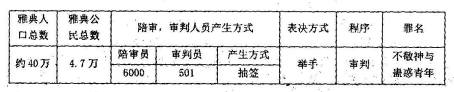 A.具有原始民主的特征B.确保了国家机关的决策正确C.体现了广泛的代表性D.以民众法庭为最高权力机关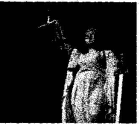 16.古罗马帝国时代创造出司法女神形象，一手持天平，一手持宝剑，而且紧闭双眼或者是在眼睛上蒙着布条（如右图）。这主要表明当时的罗马法律A. 需要借助神的力量B.具有暴力色彩C. 注重保护私有产权D.追求公平正义17.德国著名法学家耶林格说“罗马曾三次征服世界，第一次是以武力，第二次是以宗教，第三次则以法律，而第三次征服也许是其中最为平和，最为持久的征服。”对材料理解正确的是A.罗马人将法律传播到全世界B.罗马人的法律是世界上最先进的C.古罗马法律体系的高度成熟D.罗马法维系了罗马帝国持久统治18.“史论结合，论从史出”是历史研究的基本方法和遵循的基本原则。下列史论一致的是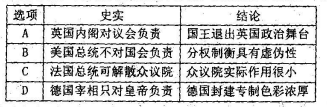 19.19世纪30年代初，英国工业资本家弗莱尔说：“五十年前我们不需要议会代表，现在我们需要了。因为那时我们几乎完全为国内消费而生产，现在却大不同了一－我们现在为整个世界生产，假如我们没有自己的议员来促进和扩大我们的贸易，我们商业的伟大纪元就要结束了。”材料反映的主旨是A.工业资产阶级谋求扩大自身参政权B.当时议会代表工业资产阶级的利益C. 英国工业无产阶级已登上历史舞台D. 要求政府重视正在进行的工业革命20.有学者认为，英国议会的两院制适应了资产阶级与封建贵族分享政权的需要，它的产生和长期存在是英国宪政历史合乎逻辑的发展，保证了英国社会的高度稳定。材料表明英国A. 资产阶级革命充满妥协B.民主政体成为世界典范C.两院制顺应了时代潮流D.上下两院存在权力制衡21.“美国联邦宪法既非神授，也非在一定期限内由人类的智慧和决心写出来的最伟大作品，而是一部实际可行的文件。它被人规划来满足某些迫切的需要，并被人修改以适应意外情况。”材料主要反映了美国宪法A.是一部完美的法律文件B.坚持了民主原则C.由少数人操纵进行修改D.适应了现实需要22.(巴黎）公社委员会的公职人员都扮演着两种角色：既是议员又是行政人员；既是法律的制定者又是法律的执行者。这说明巴黎公社A.完全抛弃了资产阶级民主形式B.具有政府权力的高度集中性C.致力于国家政权机构的精简化D.注重政权管理者的自我监督23.列宁在《四月提纲》中指出，当时不能采取一般的暴力方式去推翻临时政府，因为这样做会同苏维埃对立，会脱离群众。他要求苏维埃把全部政权收回到自己手中，然后通过苏维埃的内部斗争，使苏维埃成为无产阶级专政的政权、据此可知，列宁意在A.对资产阶级实行妥协的政策B.支持临时政府的战争政策C.用和平方式夺取政权D.维持两个政权并存的局面24.20世纪60年代，欧洲民族主义情绪上升。法国总统戴高乐支持发展核武器、制定泛欧洲外交政策、努力减少美国和英国的影响、促使法国退出北约、反对英国加入欧洲共同体、承认中华人民共和国等一系列思想政策被称为“戴高乐主义”。随后，意识形态的前哨国家西德也违反美国意愿，缓解了与东德的关系，实施“新东方政策”。这表明当时A.法德外交政策已脱离冷战轨道B.西欧离心倾向冲击了两极格局C.法德两国已足以与美国相抗衡D.世界经济多极化格局已经形成25.中国倡议建立亚洲基础设施投资银行、金砖国家新开发银行等国际金融机构，为新兴国家争取了更多权利。德国支持并愿意积极参与中国的“一带一路”倡议；东欧、中亚等地区将更好地融入全球体系中。对该材料理解最为恰当的是A.区域经济合作增强世界多极化趋势B.中国是改变世界政治格局的主导力量C.政治多极化将推动经济全球化发展D.新兴国家将极大冲击旧的世界殖民体系第II卷（非选择题共50分）二、非选择题：共4题，第26题14分，第27题13分，第28题11分，第29题12分。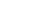 26.(14分）阅读材料，完成下列要求。材料一     选举制度，在三代以前，是与世袭并行的。之后，由于上级的腐化和下级的进步，主持国政者，为求政治整饬起见，不得不逐渐引用下级分子。乡间的贤能，渐有升于朝延的机会。汉代的用人，是比较没有什么阶级之见的。汉初，官吏的来源主要有两个：一是按军功爵位的高低，选任各级官变，二是选自郎官，即郊中令属下的中邮、侍郎、郎中、议郎等。郎官的职责是守卫宫殿和做皇帝随从，如果经过一段时间，中央效地方官有缺额，即可由郎官中逸用。到武帝时，采纳董仲舒的建议，另郡国每年举孝、廉各一人。除孝廉一科为察举取士的主要科目外，武帝还不定期设立茂才、贤良方正、文学等科，以广泛地吸收地主阶级优秀人才，并于元朔五年（前124年）在长安设立太学。——摘编自吕思勉《中国通史》、晁福林《中国古代史》（上）材料二    隋唐开始的科举始终将儒家经典作为考试的主要内容。······自隋唐以后，各代“大小之官，悉听变部；”··.··可以说，科举制是封建社会的“平民政治”。这在一定程度上打破了皇族及豪强宗法势力对于政治权力的垄断，促进了社会的良性流动，从而扩大了统治阶级政治统治的合法性基础。——《浅谈科举制度对中国社会的影响》（1)根据材料一并结合所学知识，概括西汉官员选拔制度发生的变化及其影响。（6分）（2)根据材料一、二并结合所学知识，指出汉武帝时期与唐代的官员选拔制度的不同之处，并说明唐代官员选拔制度的进步性。（8分）27.(13分）民法是规定公民和法人的财产关系以及跟它相联系的人身非财产关系的各种法律。阅读材料，回答问题。材料一    1954~1956年，新中国着手起草第一部《民法典草案》。此后，由于发生“整风”“反右”等政治运动，民法典起草工作被迫中断。1962~1964年，虽完成《民法典草案（试拟稿）》，但因“四清运动”而中断。以上只是表面原因，关键原因则是不具备其赖以存在的经济社会条件。——摘编自梁慧星《制定民法典的设想》等材料二     1979年，我国第三次起草民法典，但经济体制改革刚刚开始，条件还不具备。1985年，随着改革开放日益深入，民事生活越来越活跃，客观上迫切需要制定一部全面调整各种民事关系的基本法律，于是1986年颁布民法通则。1992年邓小平南巡讲话，确定了改革开放的方向。随后，与之相适应的担保法、合同法等单行法相继制定。进入21世纪，中国经济与国际接轨，民法典的起草加快。2017年3月15日十二届全国人大五次会议通过《中华人民共和国民法总则》，并提出争取2020年形成统一的民法典。——摘编自梁慧星《中国民法典编纂的几个问题》等材料三 习近平总书记指出，民法典在中国特色社会主义法律体系中具有重要地位，是一部固根本、稳预期、利长远的基础性法律，对推进全面依法治国、加快建设社会主义法治国家，对发展社会主义市场经济、巩固社会主义基本经济制度，对坚持以人民为中心的发展思想、依法维护人民权益、推动我国人权事业发展，对推进国家治理体系和治理能力现代化，都具有重大意义。全党要切实推动民法典实施，以更好推进全面依法治国、建设社会主义法治国家，更好保障人民权益。——中共中央政治局2020年5月29日下午第二十次集体学习上的讲话（1)依据材料一、二，概括两次民法典起草工作中断的原因和归纳改革开放以来编纂民法典的基本历程。（6分）（2)根据上述材料结合所学知识，简述改革开放以来我国社会主义民主政治建设的主要成就。（7分）28.(11分）近代西方民主政治的确立和发展，体现了人类政治文明的重大进步。阅读下列材料，回答问题。材料一    英国革命的最大成果，也是它在现代民主政治创制试验方面的最大成就，就是创造了一种全新的政体······美国革命的首创性在于······孟德斯鸠“以权力制约权力”的学说在政府体制的设计方面得到较好的貫彻。——马克垚《世界文明史》材料二：1689年《权利法案》规定：国王未经议会同意不得停止任何法律效力：1701年议会又通过法案规定：凡是国王的诏令必须由同意这一诏令的政府大臣釜署オ能生效，把原先属于国王的任免法官的权力转到各部大臣的身上。罗伯特·沃波尔是英国历史上第一个内阁首相，他的政策在下议院失去多数的信任而被迪辞职，从而开创了一个先例：凡内阁失去下议院多数的信任即告辞职。                                     ——刘宗绪《世界近代史》材料三美国历史学家J·布卢姆说：“1787年在费域所起草的宪法是实验时期最伟大的创造性的胜利。······战后人们最初反对君主制和貴族制政治的思想，引导着美国人民建立了一些行政首脑软弱无力、上院不起什么作用的州政府；新的宪法则建议有一个权力很大的行政首脑和同众议员权力相当的参议院。······全世界都说过，像美国规模这么大的国家，要建立共和制度是不可能的。······但是这里居然兴起了一个新型的共和国。”——《美国的历程》（1)材料一中英国“全新的政体”指的是什么？美国在“政府体制的设计方面”有何创新？（2分）（2)依据材料二概括近代英国的民主政治发展完善的历程。（3分）（3)依据1787年宪法所建立的“新兴的共和国”是如何解决上述弊端，同时又避免专制政体的？（6分）29.(12分）19世纪的英国历史学家阿克顿有一句名言：“妥协是政治的灵魂，如果不是其全部的话”。当代美国政治理论家罗伯特达尔也曹说：“民主依赖妥协”。——《美国宪法评注》根据材料，围绕“民主与妥协”自拟一个论题，并结合近代中外相关史实进行论证（要求观点明确，史论结合）赣州市2020～2021学年度第一学期期末考试  高一历史试卷答案       2021年1月选择题答案及解析1-5 DADDB    6-10 ACCCD    11-15 CBBCA    16-20 DADAC    21-25  DBCBAD【解析】原文大意是凡人性都是亲近自己的亲人，因为亲近亲人所以尊敬自己的祖先，因为尊敬祖先所以敬重自己的祖宗，因为尊敬自己的祖宗所以把同族人聚集在一起，因为同族人聚集在一起，所以有严谨的宗庙制度，有严谨的宗庙制度所以有国家的尊崇，答案选D2.A【解析】材料中“皇室的权，总是逐步升，政府的权，总是逐步降”，体现了中国古代政治上君主专制不断加强的趋势。BCD都削弱了相权，不合题意，故排除。元朝设中书省，替代前代的三省，是最高行政机关，相权与以前相比，有强化的趋势，故A选项符合题意。3.D 【解析】试题分析：材料内容反映的是皇帝制度的独尊现象，“天子独以印称玺，又独以玉，群臣莫敢用”表明皇帝的威严与独尊，所以答案选择D项。A项、B项是表象，C项与材料无关。4.D【解析】根据“给社会带来了革新气象和创造精神，体现了相对的公平性，激发社会活力，一定程度上避免了阶级固化，促进阶层向上流动”可知，材料反映的是科举制的积极作用，故选D；三省六部制与题意不符，故排除A；军机处设立于清朝，强化专制主义中央集权，故排除B；郡县制是加强中央对地方的控制，故排除C。5.B【解析】密折制度用折子随时向皇帝秘密奏闻，这为皇帝决策提供了信息来源，故B正确；材料未涉及中央政府的行政效率的问题，故A错误；材料主旨不是强调密折制度加强皇帝对地方行政的控制和中央的政治权力更为集中，故C、D错误。故选B。6.A【解析】 从题干中的时间和英国签署条约后并没有达到预期的广阔商品市场和原料产地。列强意图为进一步打开中国市场向清政府提出修约问题，根据题意，可推断所说的条约是指《南京条约》，故选A。BCD时间和内容不符合题意，故排除。7.C【解析】由时间及“晋北战局”可知，材料反映的是太原会战，由八路军个部队的积极作战大大减轻国民党的作战压力可知道，材料强调的是国共合作抗战，故C项正确，A是台儿庄战役的意义，B是淞沪会战的意义；D是百团大战的意义。8.C【解析】根据题干可知，材料表明太平天国的思想脱离了当时中国国情，因此其思想不可能在革命过程中充分体现出来，必然会出现口号和结果的背离，故C项正确；材料表明洪秀全仅仅是借助了西方宗教的形式，没有体现西方宗教和中国本地宗教的融合，排除A项；平均主义根植于中国的小农经济，和西方宗教无关，排除B项；太平天国思想的口号虽然有矛盾和不科学的地方，但对当时的群众有很大的吸引力，所以太平天国运动发展迅速，排除D项。故选C。9.C【解析】A项不是这种转变的主要原因，材料也体现不出该项的意思，故排除。根据所学知识可知1912年3月颁布《中华民国临时约法》，规定：“中华民国主权属于全体国民”；“中华民国人民一律平等”，人民享有人身、居住、财产、言论、出版、集会、结社、通信、信仰等自由；规定内阁制和三权分立的国家组织原则。其中责任内阁制规定：内阁总理由议会多数党产生，总理可以驳回总统的意见；总统颁布命令须由总理副署才能生效。因此责任内阁制目的是为了限制总统独裁，故C正确。结合所学知识可知《临时约法》制定时是因人而设法违背自然法原则，但不符合题目主旨。故B排除。帝国主义国家干涉，并不是转变的原因。因此该项与题干要求不符,故D项错误。10.D【解析】试题分析：据材料提到，江西这片红色的土地拥有“人民军队的摇篮”、 “中国革命的摇篮”、“共和国的摇篮”的美誉，结合所学知识可知，江西南昌起义成为“人民军队的摇篮”、江西井冈山根据地的建立成为“中国革命的摇篮”、江西瑞金中华苏维埃中央政府的建立，成为“共和国的摇篮”，故B正确。八七会议，在汉口召开，故A排除。井冈山会师，其意义不是“人民军队的摇篮”，故C排除。遵义会议，其意义不是“共和国的摇篮”，故D排除。11.C【解析】根据解放战争时期时间定位；A项星星之火、可以燎原；枪杆子里面出政权是属于土地革命时期；毛泽东同志和美国记者安娜·路易斯·斯特朗的谈话 （1946年8月6日）， 这是毛泽东在第二次世界大战结束不久，关于国际形势和国内形势的一篇很重要的谈话。在这篇谈话里，毛泽东提出了“一切反动派都是纸老虎”的著名论点；“战略上藐视敌人、战术上重视敌人”是1948年1月18日，毛泽东在为中共中央起草的决议草案《关于目前党的政策中的几个重要问题》中又说：“当着我们正确地指出在全体上，在战略上，应当轻视敌人的时候，却决不可在每一个局部上，在每一个具体问题上，也轻视敌人。”这些论述后来被概括为“战略上藐视敌人，战术上重视敌人”口号，成为毛泽东战略和策略思想的集中表达。“东方不亮西方亮，黑了南方有北方”是毛泽东同志1936年12月在中国抗日红军大学的讲演，《中国革命战争的战略问题》中的论述。12.B【解析】根据材料“通过了《中国人民政治协商会议共同纲领》……等法律性文件”可知,此时第一 届政治协商会议具有"人大"的政治作用,故选B项；第一届政治协商会议宗旨是为新中国成立作准备,排除 A项；材料主旨为政协职能,未涉及各党派之间的协商关系,排除C项；第一届人大完善了中央政府的结构, 排除D项。13.B【解析】抗美援朝的胜利大大提高了新中国的国际威望,为新中国走向世界奠定了基础,故选B项；改革开放后新中国实行全方位多边外交,排除 A项；朝鲜战争的胜利与第三世界在联合国力量的增强无关,排除C项；朝鲜战争使中美关系彻底破裂,美国对中国采取遏制政策,排除D项。14.C 【解析】由“世界局势不是简单的两大阵营对立,同我国已建交的东南亚国家……现在由当地资产阶级来统治”可知,当时的中国不单纯以意识形态为外交原则,故选C项；1952年中国依然贯彻“一边倒”的外交策略并未放弃,排除A项；材料体现的是当时中国独立自主外交政策的落实,而非必要性,排除B项；切实推动新型区域外交合作是中共十一届三中全会以后提出来的,与材料时间不符,排除D项。15.A【解析】材料中陪审员、审判员由抽签产生，表决方式为举手，体现出一定的随意性和直接民主的特征，故选A；抽签选举和轮番而治无法体现决策的正确性，故排除B项；公民是社会的少数不具有广泛性，故排除C项；最高权力机关是公民大会，故排除D项。16.D【解析】德国学者鲁道夫·冯·耶林对此有一段精辟的解释：“正义之神一手提着天平，用它衡量法；另一只手握着剑，用它维护法。剑如果不带着天平，就是赤裸裸的暴力；天平如果不带着剑，就意味着软弱无力。两者是相辅相成的，只有在正义之神操剑的力量和掌秤的技巧并驾齐驱的时候，一种完满的法治状态才能占统治地位。”这就是说，正义女神用天平衡量是非，用宝剑砍去邪恶，从而维护社会公平。另外，司法女神紧闭双眼或蒙住双眼，表明在司法过程中要运用自己的理性去审判，才能维护社会公平公正，而不要被自己的双眼所看到的所局限甚至蒙蔽，故选D。A项、C项材料并未体现，故错误；B项不能体现材料中涉及“天平”“蒙住眼睛”等信息，故不选。17.A【解析】依据材料可知，该学者认为，罗马以法律对世界的征服是“其中最为平和，最为持久的征服”，他强调的是罗马法对世界的影响。结合所学可知，罗马法在世界法律史上占有重要地位，是近现代西方法律的源头，因此A选项正确。B选项错误，材料并未通过比较罗马法与其他国家的法律得出罗马法是世界上最先进的。C选项错误，材料强调的是罗马法对世界的影响，并非罗马法的成熟与否；D选项错误，材料强调的是罗马法对世界的影响，并未体现其国内影响。故正确答案为A选项。18.D【解析】(略）19.A【解析】材料“十九世纪30年代初”“英国工业资本家”“假如我们没有自己的议员来促进和扩大我们的贸易，我们商业的伟大纪元就要结束了”反映了工业革命后，工业资产阶级要求议会改革，增加在议会中的席位，扩大政治权利，故A项正确；材料“五十年前我们不需要议会代表，现在我们需要了”说明当时议会中的议员主要不是工业资产阶级的代表，排除B项；材料反映的是工业资产阶级的状况，与无产阶级无关，故排除C项；材料主旨不是要求政府重视正在进行的工业革命，排除D项。20.C【解析】从材料中的“它的产生和长期存在是英国宪政历史合乎逻辑的发展，保证了英国社会的高度稳定”等信息来看，说明英国的两院制顺应了时代潮流，有其继续存在和发展的必要性。故答案为C项。材料侧重评价两院制的进步意义，不是评价英国资产阶级革命的妥协性，排除A项；材料没有反映英国政体对世界其他国家的影响，排除B项；材料没有反映两院之间的权力制衡，排除D项。21.D【解析】本题考查学生阅读材料获取信息的能力。材料中的关键信息“是一部实际可行的文件”“满足某些迫切的需要”强调了1787年宪法的实用性，D项符合题目要求。22.B【解析】根据材料“既是议员又是行政人员:既是法律的制定者又是法律的执行者”可知,巴黎公社具有政府权力的高度集中性,故选B项；根据材料“既是议员又是行政人员”可知,巴黎公社一定程度上继承了资产阶级民主形式,排除 A项；材料主旨为公社人员权力双重性,未涉及机构简化,排除C项；根据材料“既是议员又是行政人员，既是法律的制定者又是法律的执行者”可知,并未体现权力自我监督,排除D项。23.C【解析】从材料中列宁指出“不能采取一般的暴力方式去推翻临时政府”“要求苏维埃把全部政权收回到自己手中,然后通过苏维埃的内部斗争,使苏维埃成为无产阶级专政的政权”可知,列宁意在以和平的方式夺取政权,故选C项；俄国社会主义革命过程中无产阶级并未妥协,排除 A 项；苏维埃反对临时政府对外战争的策略,排除B项；从“使苏维埃成为无产阶级专政的政权”可知要将政权转移到无产阶级手中,排除D项。24．B【解析】从材料可以看出，法德两国已经不再追随美国，开始奉行独立的外交政策，说明西欧离心倾向冲击了两极格局，B正确；法德的外交政并未摆脱冷战色彩和冷战思维，排除A；当时的法德不足以与美国抗衡，排除C；D项不符合史实，排除D。25．A【解析】本题考查经济区域化趋势。亚洲基础设施投资银行、金砖国家新开发银行以及“一带一路”反映出区域经济合作程度的加强，材料信息说明区域经济合作推动了新兴国家以及东欧、中亚地区经济的发展，也就是增强了世界多极化的趋势，故A项正确；中国远还未达到能够主导世界政治格局的程度，故B项错误；C项与材料主旨意思不符，故不选；旧的世界殖民体系已经解体，故D项错误。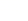 二、非选择题答案26.（14分）【答案】（1）变化：从按军功爵位选任和选自郎官到自下而上举荐为官。（2分）影响：一定程度上选拔了一批优秀人才，提高了官员素质；有利于扩大封建统治基础；但也容易滋生腐败，产生宗派行为，形成地方集团，从而威胁到中央集权；以官举士，权操于上，民意无从体现。（从积极方面任意作答一点2分，从消极方面任意作答一点2分。）
  （2）不同之处：汉武帝时的察举制以推荐任官，唐代的科举制以考试任官；察举制以德、才为选拔依据，科举制以考试成绩为选拔依据；察举制下，士人不一定出自学校，科举制下，读书、考试、做官密切结合。（任意答一点2分）
      进步性：为平民阶层通过读书、考试进入仕途创造了机会；有利于提高官员的素质，提高行政效率；有利于扩大统治基础，利于社会稳定；体现了一定的公平性；促进了古代教育的发展，有利于社会重学风气的形成；为西方文官用人制度提供了借鉴。（任意答三点6分）（13分）【答案】（1）原因：政治运动的干扰；经济社会条件不具备。（2分，每点1分）历程：改革开放后开始起草民法典；80年代改革开放深入，颁布民法通则；90年代向社会主义市场经济转变，制定相应的单行法；21世纪后，适应全球化的需要，加快起草，2017年通过民法总则；2020年颁布《民法典》。（任意答三点4分）（2）主要成就：①1980年，邓小平的《党和国家领导制度的改革》重要讲话，体现了党对建设有中国特色的社会主义民主政治的初步构想；②1982年11月全国人大五届五次会议全面修改了《中华人民共和国宪法》，它成为中国在历史新时期治国安邦的总章程；③1997年，中共十五大正式提出了依法治国、建设社会主义法治国家的历史任务；④1999年，全国人大九届二次会议通过的宪法修正案，正式将“建设社会主义法治国家”以国家根本大法的形式确定下来。⑤制定了大批法律及其与法律有关的规章，形成了一个以宪法为核心的有中国特色社会主义的法律体系框架。（任意答两点4分，任意答三点7分）（11分）【答案】（1）英国：君主立宪制。美国：三权分立制（学生写到以下任何一点可给分，总统共和制、民主共和制、共和制、联邦制）。（2分）（2）从限制王权到国王统而不治，议会成为国家权力中心，责任内阁制形成。（3分）（3）解决弊端：在建立联邦制度加强中央集权的同时又保留地方一定的自主权（3分）；避免专制：确立了三权分立的分权制衡原则和相应的民主原则（3分）。29.（12分）论题：妥协也是推进民主进程的重要方式(2分)论证：英国资产阶级革命后期，正因为资产阶级或资产阶级化新贵族与封建势力妥协，才有光荣革命，建立君主立宪政体的框架；此后由于各方面的政治力量的妥协，逐渐形成了责任内阁制，上下议院制度的完善，君主立宪政体不断发展成熟。（举例一）在美国制定联邦宪法时，由于大州和小州之间的妥协，北方资产阶级和南方种植园主之间的妥协，中央与各州之间的妥协，才完成了美国联邦宪法的制定，大大推动和维护了美国民主共和制度。（举例二）近代法国自大革命以来，法国政局震荡近百年。1875年法国共和派和君主派的妥协，通过了《法兰西第三共和国宪法》，它是共和派和君主派妥协的结果，迅速稳定了法国的政局，最终建立了和维护法国民主共和制。（举例三）辛亥革命期间，面对掌握清政府全部实权和帝国主义支持的袁世凯，资产阶级革命派孙中山为取得袁世凯推翻清政府的统治，表示如果袁世凯宣布赞成共和，可以保举他为临时大总统，正因为双方的妥协，最终快速促清帝退位，推翻两千多年的封建专制统治，建立了资产阶级民主共和政体。（举例四）（8分，任意举两例且符合史实及论题给8分；举例不符合“近代”相关要求的史实，该部分不给分。）综上所述，妥协不等于停止不前，更不等于倒退，有时胜于激进革命对民主进程的作用，它还可以大大减少推动民主进程的社会成本，因此妥协也是推进民主进程的重要方式。（2分）
   